【分党校学员登记表】填写规范填写模板详见附录注意事项：1.《分党校学员登记表》上交纸质版(自行双面打印空白表，手写填写，参照模板,贴好照片，不允许涂改、错别字，签名必须手写)2. 其中，团支部推荐情况及意见由班级团支书填写，院（系）团委推荐意见以年级为单位找张洪铭老师填写，本科生的党支部推荐意见以年级为单位由各年级辅导员填写，研究生的由党支部书记填写。（来自学院官网党校栏目相关通知）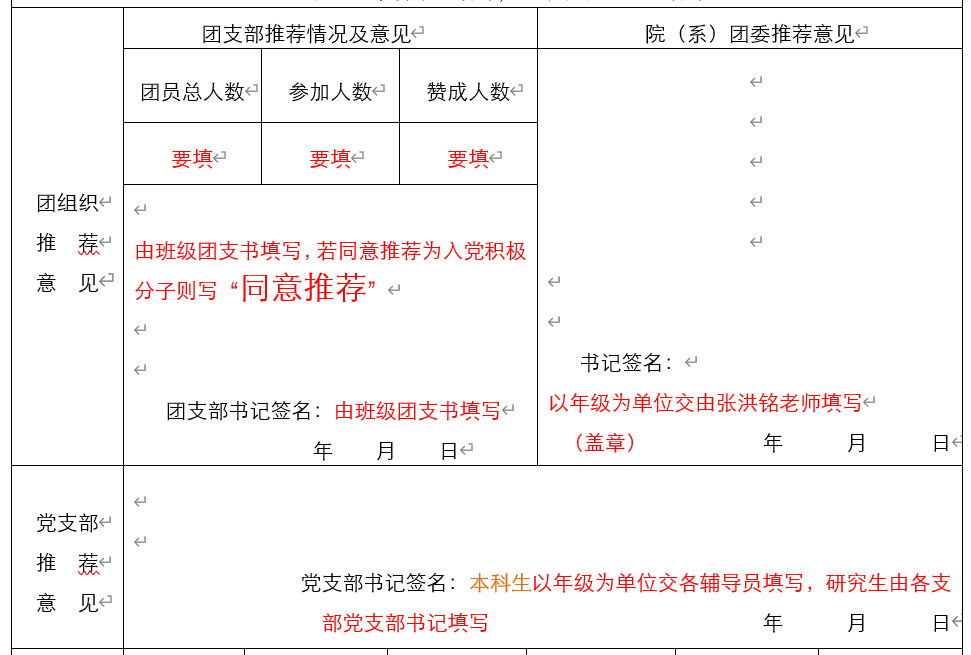 3.“申请入党时间”要与后面三个意见的落款时间相隔1个月（30天），而且三个意见的落款时间都需在 月 日之前 ， “入团时间”要填写完整（年月日），若不是团员，则需用铅笔备注一下，入团时间可通过查询团员证了解，若仍无法得知，则自行决定，在自己入团的那个月里选一天工作日，并且记住该日期，日后入党材料都统一填写该日期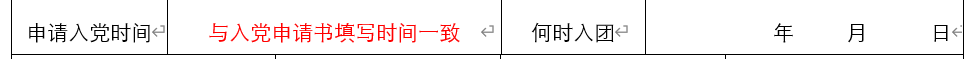 4.注意“个人经历”的时间顺序——自上而下是大学到中小学5.“团支部推荐情况及意见”支部书记要完整填写（表格人数、意见、签名、落款日期）附录：中共华南师范大学经济与管理学院委员会党校2022年第一期  入党积极分子学习班  学员登记表学员编号：（注：本表仅供学生使用）姓    名性别性别民族（彩色免冠大一寸近照）照   片（彩色免冠大一寸近照）照   片（彩色免冠大一寸近照）照   片（彩色免冠大一寸近照）照   片家庭成分工人/农民/干部/军人工人/农民/干部/军人工人/农民/干部/军人工人/农民/干部/军人出生年月出生年月出生年月出生年月年    月    日年    月    日年    月    日年    月    日年    月    日年    月    日（彩色免冠大一寸近照）照   片（彩色免冠大一寸近照）照   片（彩色免冠大一寸近照）照   片（彩色免冠大一寸近照）照   片籍    贯出 生 地出 生 地出 生 地出 生 地（彩色免冠大一寸近照）照   片（彩色免冠大一寸近照）照   片（彩色免冠大一寸近照）照   片（彩色免冠大一寸近照）照   片家庭住址（彩色免冠大一寸近照）照   片（彩色免冠大一寸近照）照   片（彩色免冠大一寸近照）照   片（彩色免冠大一寸近照）照   片个人身份□博士研究生    □硕士研究生     □本科生    □专科生□博士研究生    □硕士研究生     □本科生    □专科生□博士研究生    □硕士研究生     □本科生    □专科生□博士研究生    □硕士研究生     □本科生    □专科生□博士研究生    □硕士研究生     □本科生    □专科生□博士研究生    □硕士研究生     □本科生    □专科生□博士研究生    □硕士研究生     □本科生    □专科生□博士研究生    □硕士研究生     □本科生    □专科生□博士研究生    □硕士研究生     □本科生    □专科生□博士研究生    □硕士研究生     □本科生    □专科生□博士研究生    □硕士研究生     □本科生    □专科生□博士研究生    □硕士研究生     □本科生    □专科生□博士研究生    □硕士研究生     □本科生    □专科生□博士研究生    □硕士研究生     □本科生    □专科生（彩色免冠大一寸近照）照   片（彩色免冠大一寸近照）照   片（彩色免冠大一寸近照）照   片（彩色免冠大一寸近照）照   片专    业专业全称专业全称专业全称专业全称专业全称入学时间入学时间入学时间入学时间入学时间年    月年    月年    月年    月班    别班    别若专业只有一个班则填“1班”若专业只有一个班则填“1班”有何特长有何爱好有何爱好有何爱好有何爱好有何爱好现任职务现任职务申请入党时间申请入党时间与入党申请书填写时间一致  与入党申请书填写时间一致  与入党申请书填写时间一致  与入党申请书填写时间一致  与入党申请书填写时间一致  与入党申请书填写时间一致  与入党申请书填写时间一致  与入党申请书填写时间一致  与入党申请书填写时间一致  何时入团何时入团何时入团    年     月      日    年     月      日    年     月      日    年     月      日    年     月      日一年级一年级一年级一年级一年级一年级二年级二年级二年级二年级二年级三年级三年级三年级三年级各学年综合测评（排名/总人数）各学年综合测评（排名/总人数）各学年综合测评（排名/总人数）各学年综合测评（排名/总人数）各学期平均学分绩点各学期平均学分绩点各学期平均学分绩点各学期平均学分绩点个人经历自何年何月自何年何月至何年何月至何年何月至何年何月至何年何月至何年何月至何年何月在何地、何部门、任何职在何地、何部门、任何职在何地、何部门、任何职在何地、何部门、任何职在何地、何部门、任何职在何地、何部门、任何职在何地、何部门、任何职证明人证明人证明人个人经历2016年9月2016年9月至今至今至今至今至今至今华南师范大学经济与管理学院本科生 学习华南师范大学经济与管理学院本科生 学习华南师范大学经济与管理学院本科生 学习华南师范大学经济与管理学院本科生 学习华南师范大学经济与管理学院本科生 学习华南师范大学经济与管理学院本科生 学习华南师范大学经济与管理学院本科生 学习辅导员名字辅导员名字辅导员名字个人经历2013年9月2013年9月2016年6月2016年6月2016年6月2016年6月2016年6月2016年6月某某某高级中学 学习某某某高级中学 学习某某某高级中学 学习某某某高级中学 学习某某某高级中学 学习某某某高级中学 学习某某某高级中学 学习班主任名字班主任名字班主任名字个人经历2010年9月2010年9月2013年6月2013年6月2013年6月2013年6月2013年6月2013年6月某某某中学  学习某某某中学  学习某某某中学  学习某某某中学  学习某某某中学  学习某某某中学  学习某某某中学  学习班主任名字班主任名字班主任名字个人经历2004年9月2004年9月2010年6月2010年6月2010年6月2010年6月2010年6月2010年6月某某某小学  学习某某某小学  学习某某某小学  学习某某某小学  学习某某某小学  学习某某某小学  学习某某某小学  学习班主任名字班主任名字班主任名字家庭成员及主要社会关系姓  名姓  名关系关系关系政治面貌政治面貌政治面貌政治面貌政治面貌工作单位及职务工作单位及职务工作单位及职务工作单位及职务工作单位及职务工作单位及职务工作单位及职务工作单位及职务家庭成员及主要社会关系某某某某某某父父父党员党员党员党员党员家庭成员及主要社会关系某某某某某某母母母群众群众群众群众群众家庭成员及主要社会关系某某某某某某妹妹妹团员团员团员团员团员家庭成员及主要社会关系奖惩情况时  间时  间奖   惩   名  称奖   惩   名  称奖   惩   名  称奖   惩   名  称奖   惩   名  称奖   惩   名  称奖   惩   名  称奖   惩   名  称奖   惩   名  称奖   惩   名  称奖   惩   名  称奖   惩   名  称奖   惩   名  称奖   惩   名  称证明人证明人奖惩情况奖惩情况奖惩情况奖惩情况奖惩情况对党校学习的认  识及设  想一定要填写一定要填写一定要填写一定要填写一定要填写一定要填写一定要填写一定要填写一定要填写（以上各项由学员本人填写，以下各栏由组织填写）（以上各项由学员本人填写，以下各栏由组织填写）（以上各项由学员本人填写，以下各栏由组织填写）（以上各项由学员本人填写，以下各栏由组织填写）（以上各项由学员本人填写，以下各栏由组织填写）（以上各项由学员本人填写，以下各栏由组织填写）（以上各项由学员本人填写，以下各栏由组织填写）（以上各项由学员本人填写，以下各栏由组织填写）（以上各项由学员本人填写，以下各栏由组织填写）（以上各项由学员本人填写，以下各栏由组织填写）团组织推  荐意  见团支部推荐情况及意见团支部推荐情况及意见团支部推荐情况及意见团支部推荐情况及意见团支部推荐情况及意见团支部推荐情况及意见院（系）团委推荐意见院（系）团委推荐意见院（系）团委推荐意见团组织推  荐意  见团员总人数团员总人数参加人数参加人数赞成人数赞成人数   书记签名：以年级为单位交由张洪铭老师填写（盖章）           年      月      日   书记签名：以年级为单位交由张洪铭老师填写（盖章）           年      月      日   书记签名：以年级为单位交由张洪铭老师填写（盖章）           年      月      日团组织推  荐意  见要填要填要填要填要填要填   书记签名：以年级为单位交由张洪铭老师填写（盖章）           年      月      日   书记签名：以年级为单位交由张洪铭老师填写（盖章）           年      月      日   书记签名：以年级为单位交由张洪铭老师填写（盖章）           年      月      日团组织推  荐意  见由班级团支书填写，若同意推荐为入党积极分子则写“同意推荐”团支部书记签名：由班级团支书填写年    月    日由班级团支书填写，若同意推荐为入党积极分子则写“同意推荐”团支部书记签名：由班级团支书填写年    月    日由班级团支书填写，若同意推荐为入党积极分子则写“同意推荐”团支部书记签名：由班级团支书填写年    月    日由班级团支书填写，若同意推荐为入党积极分子则写“同意推荐”团支部书记签名：由班级团支书填写年    月    日由班级团支书填写，若同意推荐为入党积极分子则写“同意推荐”团支部书记签名：由班级团支书填写年    月    日由班级团支书填写，若同意推荐为入党积极分子则写“同意推荐”团支部书记签名：由班级团支书填写年    月    日   书记签名：以年级为单位交由张洪铭老师填写（盖章）           年      月      日   书记签名：以年级为单位交由张洪铭老师填写（盖章）           年      月      日   书记签名：以年级为单位交由张洪铭老师填写（盖章）           年      月      日党支部推  荐意  见若同意填“同意推荐”党支部书记签名：本科生以年级为单位交各辅导员填写，研究生由各支部党支部书记填写                          年      月      日若同意填“同意推荐”党支部书记签名：本科生以年级为单位交各辅导员填写，研究生由各支部党支部书记填写                          年      月      日若同意填“同意推荐”党支部书记签名：本科生以年级为单位交各辅导员填写，研究生由各支部党支部书记填写                          年      月      日若同意填“同意推荐”党支部书记签名：本科生以年级为单位交各辅导员填写，研究生由各支部党支部书记填写                          年      月      日若同意填“同意推荐”党支部书记签名：本科生以年级为单位交各辅导员填写，研究生由各支部党支部书记填写                          年      月      日若同意填“同意推荐”党支部书记签名：本科生以年级为单位交各辅导员填写，研究生由各支部党支部书记填写                          年      月      日若同意填“同意推荐”党支部书记签名：本科生以年级为单位交各辅导员填写，研究生由各支部党支部书记填写                          年      月      日若同意填“同意推荐”党支部书记签名：本科生以年级为单位交各辅导员填写，研究生由各支部党支部书记填写                          年      月      日若同意填“同意推荐”党支部书记签名：本科生以年级为单位交各辅导员填写，研究生由各支部党支部书记填写                          年      月      日党校考核及评定情况考勤情况请假（次）请假（次）旷课（次）旷课（次）迟到早退（次）迟到早退（次）结业论文考试成绩党校考核及评定情况考勤情况党校考核及评定情况结业情况（盖章）                       年      月      日（盖章）                       年      月      日（盖章）                       年      月      日（盖章）                       年      月      日（盖章）                       年      月      日（盖章）                       年      月      日（盖章）                       年      月      日（盖章）                       年      月      日